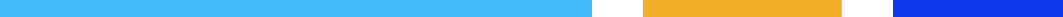 Organización comunal: Asociación de Desarrollo Específico pro mujeres productoras de Concepción de Pilas de Buenos Aires.  Código de registro: 2694Actividad socioproductiva: Servicios de hotel, restaurante y panadería Descripción: Consiste de un grupo de cabinas donde se brinda servicio de hospedaje a visitantes de la zona. También se cuenta con una soda-restaurante y una pequeña panadería. Dirección: Brunca, Puntarenas, Buenos Aires, Pilas  Persona de contacto: Nidia Mora Cascante, Presidente de la Asociación de Desarrollo. Contacto: 8881-2252 / asoproconcepcion@gmail.com Nivel de actividad productiva, según clasificación de Dinadeco: Nivel 2Alianzas estratégicas: Si (Financiamiento de la infraestructura)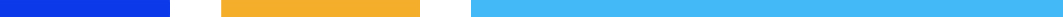 